Texas School for the Blind and Visually Impaired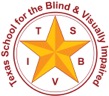 Outreach Programswww.tsbvi.edu | 512-454-8631| 1100 W. 45th St. | Austin, TX 78756Coffee Hour - March 18, 2021Western Region Early Intervention Conference  Using an Active Learning Approach with Infants and ToddlersPresented by Charlotte Cushman and Kate Hurst, Education Consultants, TSBVI OutreachThe Active Learning SpaceCollaborative site Explain basic principles of Active LearningResources to help others learn how to use this approachWhat Is Active Learning?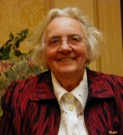 Had 4 blind siblings – she was the 2nd of 7 children in her family and she cared for blind younger brother from the time she was age 7Trained as a teacher, later got her doctorate in developmental psychologySpent years developing and doing research on Active Learning and the equipment she developedWhy this approach?This approach specifically targets learners who are developmentally birth-48 months no matter their chronological ageRelies on research that shows how all humans develop in the earliest stages of learning – that is they learn through doingMichigan State University, Movement Can Increase Learning in Children Major Characteristics
Simply Psychology website about these two stages of learning: (Piaget's 4 Stages of Cognitive Development: Background and Key Concepts of Piaget's Theory, Saul McLeod, updated December 07, 2020)Sensorimotor (0-2)learns about the world through senses and through their actionscognitive abilities develop: object permanence; self-recognition; deferred imitation; representational playemergence of capacity to represent the world mentally(8 months) understand the permanence of objectsPreoperational Stage (2-7)ability to internally represent world through language, mental imagerythink about things symbolically perception dominated by how world looks, not how it is -  not yet capable of logical (problem solving) thoughtdemonstrate animism – think non-living objects have life and feelings like a person’sZeroToThree.orgPhysical Development: I learn about my body and grow strong by moving.Intellectual Development: I move, I learn.Communication: Watch me, and you will know how I feel and what I think.Building Strong Relationships: I move with you, I know you, I feel close to you.Self-confidence: I can do it!Center on the Developing Child Harvard UniversityChildren with Significant DisabilitiesOften have extended stays in hospital, negative experiencesHave physical challenges making movement difficultVisual and hearing impairments reduce access to the world (distance senses)Experience high stress Need more time to process and moveLack opportunities to repeat movements May be delayed in bondingPrinciplesOverview of Active LearningPhilosophy of ApproachWhat is Play?Pathways to LearningHow Special Needs Children Spend Their DayDynamic Learning CircleSocial and Emotional DevelopmentKey Points of Active LearningFive Phases of Educational TreatmentJack and Cindy – Phase 1 OfferingWhat is Cindy doing? What specific skills does Jack demonstrate?Does his behavior and emotional state seem to change from the begin to the end of the video?Phase 1 OfferingMake no demandsIf the child leaves or moves away from you let them go and wait for them to returnAccept any movement or way of interacting with objectPurpose:to promote trust between the learner and the adultto observe the learner's reactionsto identify what the learner likes/dislikesto establish an understanding of the learner's emotional levelto introduce self-activityDevelopmentally Appropriate ActivityWhat Goes Wrong?Do you see children who are significantly developmentally delayed display similar behaviors?How do you think these behaviors might change over time if the adult persists?Phase 2 ImitationWhat does the teacher do in this video that indicates she is following his lead?Imitate the child’s activityOffer new action of your own, see if child will imitate youIf not, return to imitating child Evaluate if the what you offered was at too high developmentally for the child to imitate and make adjustmentsPurpose:to increase the learner's interest in activities nearbyto increase the learner's ability to initiateto increase the learner's belief in him/herselfto introduce activities and movements not yet performed by the learnerPhase 3 InteractionWhat interests the child in this activity?Is he comfortable interacting with the adult?Did the adult demonstrate good interaction skills?Phase 3 InteractionProvide every opportunity for child to familiarize himself with activity and participate & complete movement – but make no demands or praise. Model activity as close to the learner’s hands as child will allow, use a hand under -hand If the child withdraws or turns away, you may have proceeded too quickly to the stage of interaction, and should return to the stage of imitation or even offering.Purposes to help child:learn dependency on another or several other peopleinitiate interactionsthe child's development of self-identityA basis for social developmentPhase 4 Sharing the WorkPurposes:to increase the learner’s experience of successto involve the learner in new social relationshipsto increase the learner's interest in acquiring new abilitiesNote: learner must be 24 months or older developmentallyPhase 5 ConsequencesPurposes are:to help learner to endure meeting demandsto help the learner endure changes in lifeto help the learner feel self-confident to establish a sense of responsibilityNote: learner must be 24 months or older developmentally5 Phases of Educational TreatmentOfferingImitationInteractionSharing the WorkConsequencesKey Points of Active LearningActive Participation – Independent and interactive playOpportunities to Repeat – activities and skillsDevelopmentally Appropriate Reinforcing to the IndividualLimited DistractionsImplementing Active Learning PrinciplesActive Learning is MORE than a piece of equipment!  It’s an approach.Video.GuidesGetting Started Guide: 5-page document to walk you through the steps to implement an Active Learning approachActive Learning Materials and Planning SheetEquipment Overview Quick GuideThings You Should Buy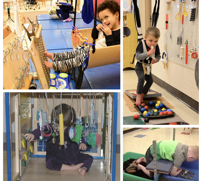 Little RoomSupport BenchHopsa DressEssef BoardThings You Can Make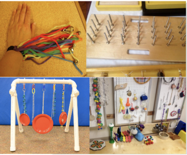 Resonance BoardPosition BoardsActivity WallsMobilesElastic BoardVests, belts, glovesPegboard booksResonance Board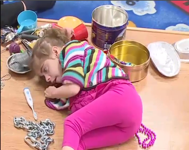 Birch plywood with raised wood trim, typically 4'x4', 4'x6' or 4'x8'Amplify feedback of any movement during independent, interactive play through vibrationLearn about orienting and placing things within a defined spaceUse as stand-alone or with Little Room, Essef Board, Support BenchCan make or buyPosition Boards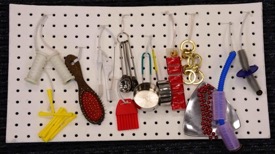 Promote increased fine motor development from a level of scratching, to a level of grasping and increase skills for manipulation of objectsLearn the position of objects and materialsMay be positioned on a wall or modified to place on a tray or as freestanding device.Echo Bucket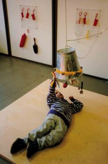 Metal bucket suspended upside down above child.Holes have been made around the rim and objects are tied with elastic.Designed to encourage vocalization.Activity Wall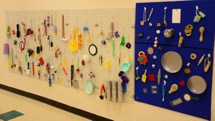 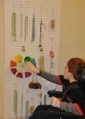 Mobiles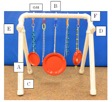 Tabletop Mobiles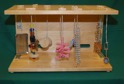 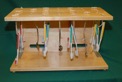 Elastic Board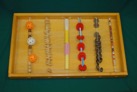 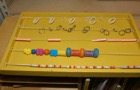 Vests and Gloves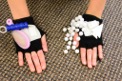 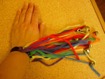 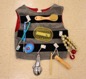 Belts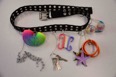 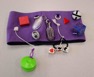 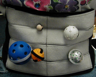 Pegboard Books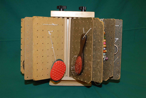 Pegboard Books (CVI) 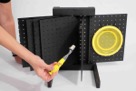 ComparablesVideo  Home HacksWhat does this look like if you don’t have the money to purchase these?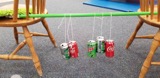 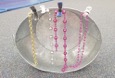 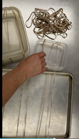 Other Ideas to Try at Home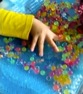 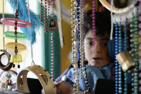 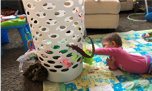 Adaptations for the Home Environment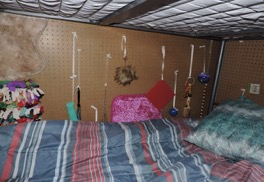 Activity wall by this child’s bed encourages him to stay in bed longer and play independentlyA position board or activity wall could also be placed in the living room or other communal area.Designate a cupboard or drawer in the kitchen for the child to explore independently while the family is preparing meals.Materials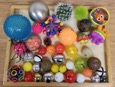 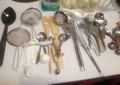 Use a wide variety of materials in multiple quantitiesAttractive objectsLearner’s preferencesLearner’s skill levelThe number of objectsWhat an object is made ofWhat the object can doResources for more informationActive Learning Space FormsNewsletterModulesWebinarsLilli Nielsen’s BooksQuestions?Charlotte CushmanKate Hurst